231-889-4429             5471 Fairview Street, Box 119            Onekama, MITRINITY LUTHERAN CHURCH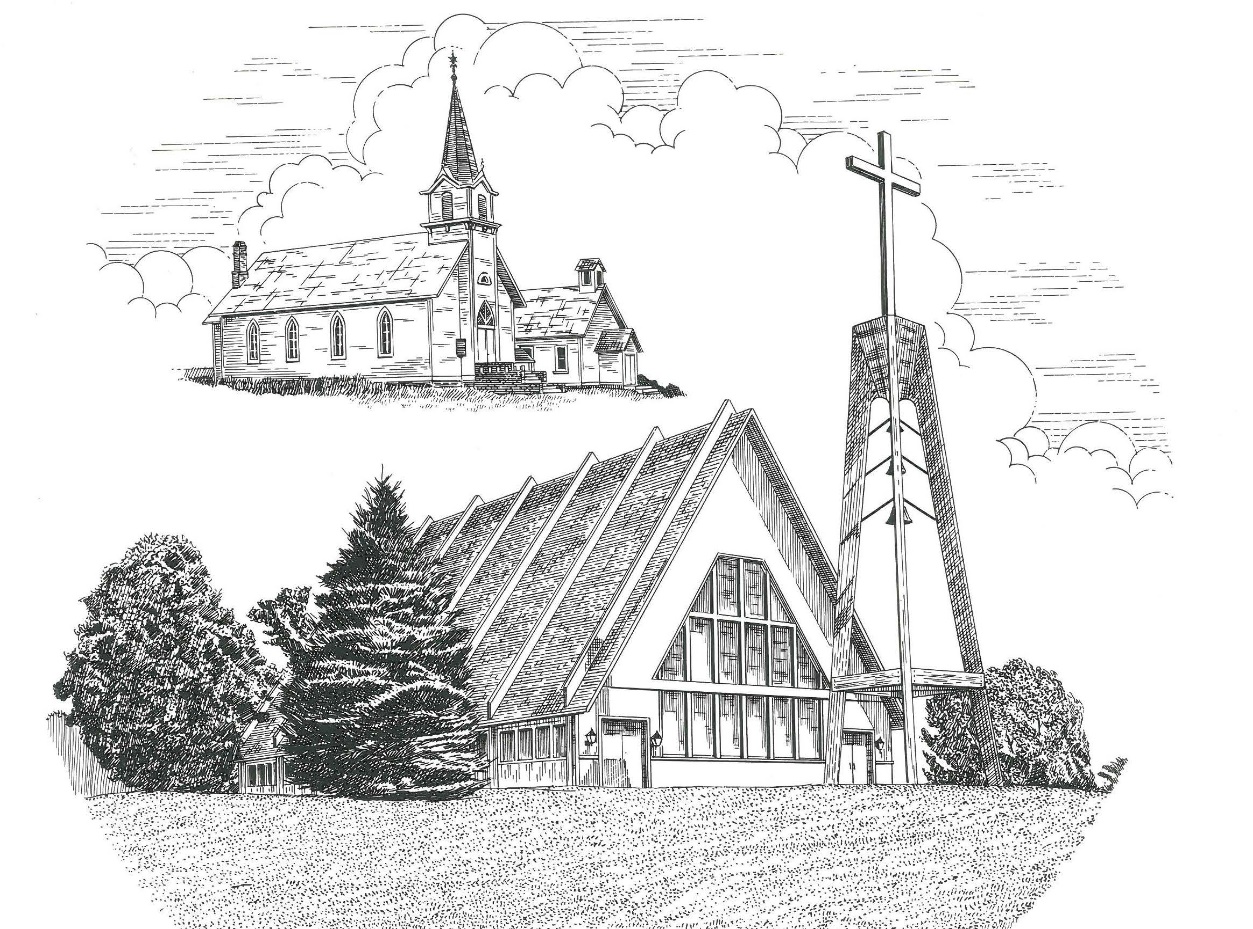 Fourth Sunday in Lent                                                 March 14th, 2021Thanks for joining us!Pastor Jacob Sherry							Missouri Synod~~PLEASE NOTE~~
Calling on the name of the LordDoes not include the use of cell phones in the worship sanctuary.Please check yours before the service begins.  Thank you for your courtesy.
~~TO OUR GUESTS AND VISITORS~~Please sign our guest book located on the stand at the church entrance.  During the service, we ask you to sign the attendance booklet located at the end of each pew.  If you need assistance or have questions about our worship service, please talk to an elder or any one of our church family.  We are glad you could join us and hope to have you worship with us again soon.~~ATTENDING HOLY COMMUNION~~By checking the “Communing Today” box on the registration form found in the attendance booklet, you are agreeing with the following statements:I am a baptized Christian who believes Jesus Christ is my Lord and Savior.I believe that I am a sinner in need of Christ freely offered forgiveness.I believe that in the Lord’s Supper the body and blood of Jesus Christ          are truly present in, with, and under the bread and wine.I believe that my participation in Holy Communion grants me forgiveness          of my sins, new spiritual life, and eternal salvation.With God’s help, I sincerely seek to repent of my sins, live in service          to my Lord, and await His return.If you agree with the above statements, you are welcome to attend the Lord’s Supper with us.  May God bless your worship time with us.We do offer gluten-free wafers, please quietly ask an elder to help you.Covid-19 Guidance for Worship *  Masks are to be properly worn during worship. *  Please sit on the ends of the pews and not directly behind someone. *  Maintain social distancing with other members even at the communion rail. *  If you are feeling ill, please remain home and watch the service online.Order of Divine Service Setting ThreePre-Service Music……………..Call to Worship………………….GreetingOPENING HYMN: “What Wondrous Love Is This”...............................LSB #543OPENING LITURGY:Confession & Absolution………..………………………………LSB pp. 184-185Kyrie…………………………………….………………………..LSB p. 186Salutation….……………………………….…………………….LSB p. 189Collect PrayerAlmighty God, our heavenly Father, Your mercies are new every morning; and though we deserve only punishment, You receive us as Your children and provide for all our needs of body and soul.  Grant that we may heartily acknowledge Your merciful goodness, give thanks for all Your benefits, and serve You in willing obedience; through Jesus Christ, Your Son, our Lord, who lives and reigns with You and the Holy Spirit, one God, now and forever.THE HOLY SCRIPTURESOLD TESTAMENT:  (Numbers 21:4-9)4 From Mount Hor they set out by the way to the Red Sea, to go around the land of Edom.  And the people became impatient on the way.  5 And the people spoke against God and against Moses, “Why have you brought us up out of Egypt to die in the wilderness?  For there is no food and no water, and we loathe this worthless food.”  6 Then the Lord sent fiery serpents among the people, and they bit the people, so that many people of Israel died.  7 And the people came to Moses and said, “We have sinned, for we have spoken against the Lord and against you.  Pray to the Lord, that he take away the serpents from us.”  So Moses prayed for the people.  8 And the Lord said to Moses, “Make a fiery serpent and set it on a pole, and everyone who is bitten, when he sees it, shall live.”  9 So Moses made a bronze serpent and set it on a pole.  And if a serpent bit anyone, he would look at the bronze serpent and live.R:  This is the Word of the Lord.          Cong:  Thanks be to God.GRADUALReader: O come, let us fix our eyes on Jesus,Cong.: the founder and perfecter of our faith,Reader: who for the joy that was set before him endured the cross, despising the shame,Cong.: and is seated at the right hand of the throne of God.EPISTLE:  (Ephesians 2:1-10)And you were dead in the trespasses and sins 2 in which you once walked, following the course of this world, following the prince of the power of the air, the spirit that is now at work in the sons of disobedience— 3 among whom we all once lived in the passions of our flesh, carrying out the desires of the body and the mind, and were by nature children of wrath, like the rest of mankind.  4 But God, being rich in mercy, because of the great love with which he loved us, 5 even when we were dead in our trespasses, made us alive together with Christ—by grace you have been saved— 6 and raised us up with him and seated us with him in the heavenly places in Christ Jesus, 7 so that in the coming ages he might show the immeasurable riches of his grace in kindness toward us in Christ Jesus. 8 For by grace you have been saved through faith.  And this is not your own doing; it is the gift of God, 9 not a result of works, so that no one may boast.  10 For we are his workmanship, created in Christ Jesus for good works, which God prepared beforehand, that we should walk in them.R:  This is the Word of the Lord.          Cong:  Thanks be to God.(PLEASE RISE for the reading of the Gospel)R: The Holy Gospel according to St. John, the 3rd chapter.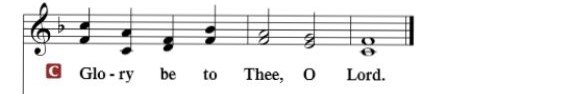 HOLY GOSPEL:  (John 3:14-21)14 And as Moses lifted up the serpent in the wilderness, so must the Son of Man be lifted up, 15 that whoever believes in him may have eternal life.  16 “For God so loved the world, that he gave his only Son, that whoever believes in him should not perish but have eternal life.  17 For God did not send his Son into the world to condemn the world, but in order that the world might be saved through him.  18 Whoever believes in him is not condemned, but whoever does not believe is condemned already, because he has not believed in the name of the only Son of God.  19 And this is the judgment: the light has come into the world, and people loved the darkness rather than the light because their works were evil.  20 For everyone who does wicked things hates the light and does not come to the light, lest his works should be exposed.  21 But whoever does what is true comes to the light, so that it may be clearly seen that his works have been carried out in God.”R:  This is the Gospel of the Lord.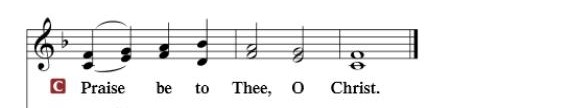 Nicene Creed…...…………………………………………………………...…LSB p. 191I believe in one God, the Father Almighty, maker of heaven and earth and of all things visible and invisible.And in one Lord Jesus Christ, the only-begotten Son of God, begotten of His Father before all worlds, God of God, Light of Light, very God of very God, begotten, not made, being of one substance with the Father, by whom all things were made; who for us men and for our salvation came down from heaven and was incarnate by the Holy Spirit of the virgin Mary and was made man; and was crucified also for us under Pontius Pilate.  He suffered and was buried.  And the third day He rose again according to the Scriptures and ascended into heaven and sits at the right hand of the Father.  And He will come again with glory to judge both the living and the dead, whose kingdom will have no end.	And I believe in the Holy Spirit, the Lord and giver of life, who proceeds from the Father and the Son, who with the Father and the Son together is worshiped and glorified, who spoke by the prophets.  And I believe in one holy Christian and apostolic Church, I acknowledge one Baptism for the remission of sins, and I look for the resurrection of the dead and the life of the world to come.  Amen.SERMON HYMN: “Beautiful Savior”…………....................................LSB #537SERMONGATHERING OF OUR FIRST FRUITS & OFFERTORY…………LSB pp. 192-193THE GENERAL PRAYERS OF THE CHURCHINSTITUTION OF THE LORD’S SUPPERPreface…………………………………….…………….……….LSB p. 194Proper PrefaceIt is truly good, right, and salutary that we should at all times and in all places give thanks to You, holy Lord, almighty Father, everlasting God, through Jesus Christ, our Lord, who overcame the assaults of the devil and gave His life as a ransom for many that with cleansed hearts we might be prepared joyfully to celebrate the paschal feast in sincerity and truth.  Therefore, with angels and archangels and with all the company of heaven we laud and magnify Your glorious name, ever more praising You and saying:Sanctus, Lord’s Prayer, The Words of Our Lord………………….....LSB pp. 195-197Agnus Dei………………………………………………………………..LSB p. 198If you are not communing it is acceptable to remain seated.COMMUNION DISTRIBUTION HYMNS:LSB #688 “”Come Follow Me,” the Savior Spake”		LSB #621 “Let All Mortal Flesh Keep Silence”NUNC DIMITTIS………………………………………………………LSB pp. 199-200BENEDICTIONCLOSING HYMN: “How Great Thou Art”...........................................LSB #801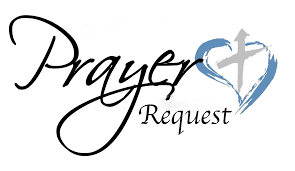 Special PrayersMorris Armbruster		Kipp Kline		Rev. Allan Stuckmeyer (Cancer)Carolyn Burrus (surgery)	Rita Merkey		Steve SchimkeJoanne Carlson (lymphoma)	Lavonne Miller	Julia Schoedel (Foot)Kaydence Devenport		Jim Poellet		Rev. Jeff Walsh (Cancer)Dylan Gladding		Shirley Poellet		Sandy WingBob Hilliard			Barbara Potter		Thelma ZaludJill Hoseler (Cancer)		Jim Reeves (Cancer)Prayers for Our MilitaryAndrew Burch, Jr., grandson of John & Loree Sprawka.Mark Granzotto with U.S. Navy in Bahrain, grandson of Rita MerkeyArmy Major Riley Morgan Kennedy, stationed in Washington, DC, George & Margaret Punches’ grand-nieceSteve & Carol Sprawka, son & daughter-in-law of John & Loree SprawkaDerek Sprawka, grandson of John & Loree SprawkaAlyssa Eisenlohr with the U.S. Navy in Japan, friend of Janette & Fred MayIan Nelson, nephew of Jack and Pebbla NelsonTyge Nelson & family, nephew of Jack and Pebbla NelsonLt. Tim Brandt at Uniformed Services University, Bethesda, MD, son of Bruce & Debbie BrandtIf you wish to add someone’s name, please call or e-mail the church office.When someone’s name is placed on prayer lists,his or her name will remain until instructed to remove it.  Thank you!The Mission of Trinity Onekama Is To SERVE          For even the Son of Man did not come to be servedbut to serve and to give his life as a ransom for many.          
                                                                       Mark 10:45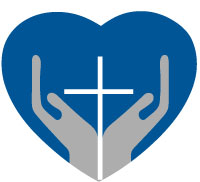 		S haring Jesus’s truth		E quipping for life		R eaching Out		V aluing each other		E vangelizing all agesMission StatementThe mission of Trinity Onekama is to SERVEFor even the Son of Man did not come to be served, but to serve, and to give his life as a ransom for many.           Mark 10:45S haring Jesus’  ruthE quipping for lifeR eaching OutV aluing each otherE vangelizing all ageCHURCH INFORMATIONChurch Office:  (231) 889-4429   Website:  www.trinityonekama.orgE-mail:  trinityonekama@sbcglobal.netAddress:  P.O. Box 119, 5471 Fairview Street, Onekama, MI 49675Adult Bible Study: Sunday @ 9:15 am (year round)Worship:  Sunday @ 10:30 am  The Lord’s Supper:  Celebrated 2nd & 4th SundaysPastoral Hours: Wednesday and Friday  8:30am – NoonPastor Phone: 231-655-2680   Pastor Email: trinityonekama@gmail.comCopyright licensing covered under CCLI #2802932